TALLER N°2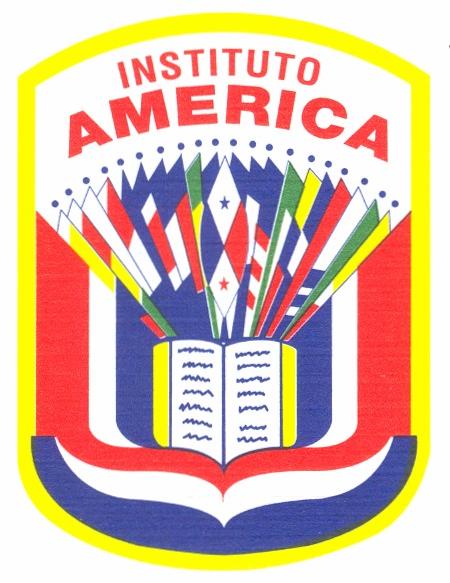 SEGUNDA LEY DE NEWTONFecha: 17/10/2022integrantes del grupo: ___________________,  ___________________, ___________________    ___________________, ___________________                                                                                                                                                    Total 50 puntos.Indicaciones:Exprese su respuesta en forma ordenada ,  coherente y clara.Número máximo de estudiantes 5.Resuelva los siguientes problemas, aplicando los conceptos de las leyes de  Newton. Escriba las ecuaciones particulares y general a partir del diagrama.Dibujar el diagrama de cuerpo libre con sus respectivas fuerzas para cada uno de los problemas.Determine las ecuaciones particulares y la ecuación general de cada problema , siguiendo la estrategia relativa a las leyes de Newton.Entregar al terminar  las dos horas de clase.Calcule la aceleración y la tensión del siguiente sistema. Considere F = 105 N, m1= 47 kg, m2=2m1 y el coeficiente de fricción entre la superficie y cada bloque es 0,005.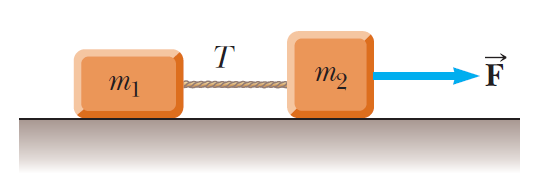 Tres masas se encuentran en una superficie horizontal sin fricción y se le está aplicando una fuerza de 28 N a m1. Determine la magnitud de la fuerza de contacto entre las masas.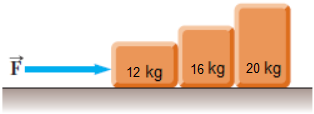 Dos masas se encuentran conectadas mediante una cuerda ¿Cuál es la aceleración del sistema y la tensión en la cuerda? Desprecie la fuerza de fricción.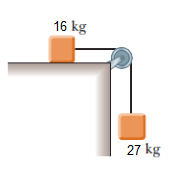 Una masa m1 de 2 kg se conecta a una masa m2 de 6 kg mediante un cable con masa despreciable. La masa m1 presenta un coeficiente de fricción de µk = 0,07 mientras que m2 no presenta fuerza de fricción µk = 0‘Determine su aceleración y tensión en la cuerda.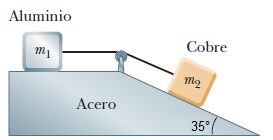 Tres masas se encuentran conectadas, a)SIN tomar en cuenta la fricción. Determine la aceleración del sistema y la tensión de las dos cuerdas. b) Vuelva a resolver el problema, pero esta vez considere un coeficiente de fricción de   µk  =0,03 en la masa 2.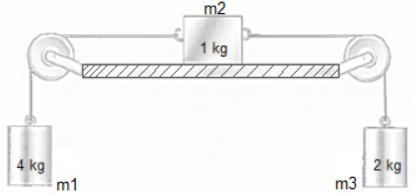 